(1) Pays si hors de France			(2) Célibataire  -  Marié(e)  -  Veuf(ve)  -  Divorcé(e)  -  Séparé(e)  -  Concubin(e)  -  Pacsé(e)* Responsables légaux : Il est important de renseigner le document concernant les deux responsables légaux pour : La transmission des résultats scolaires (circulaire n°94-149 du 13/04/1994). Les élections des représentants des parents d’élèves : chaque parent est désormais électeur et éligible (note de service n°2004-104 du 25/06/2004).Les parents s’engagent à signaler en mairie tous changements modifiant les indications mentionnées sur cette fiche.Date : _____________   Signature de la mère : 		Signature du père :		Avis du maire :PIECES OBLIGATOIRES A JOINDRE AU PRESENT DOSSIER :Carnet de santé de l’enfant à jour des vaccins ;Livret de famille ;Assurance scolaire/ extrascolaire ;Justificatif de domicile ; Pièce d’identité des parents. Attestation CAF (si le Quotient est inférieur ou égal à 650)DOSSIER (GARDERIE): PIECES FACULTATIVES A JOINDRE AU PRESENTAttestation de l’employeur certifiant que vos horaires ne vous permettent pas de déposer/récupérer votre enfant aux horaires d’enseignement scolaire ;Copie de l’inscription au transport scolaire du Conseil Général de la Haute-Corse. Je certifie en outre avoir pris connaissance du règlement intérieur de l’accueil périscolaire-cantine et du centre de loisirs.Le droit d’accès et de rectification des personnes aux données les concernant s’exerce auprès du directeur d’école, de l’IEN de circonscription  ou de l’inspecteur d’académie, directeur des services départementaux de l’éducation nationale  dans les conditions définies par les articles 39 et 40 de la loi n°78-17 du 6 janvier 1978 relative  à l’informatique, aux fichiers et aux libertés, modifiée  par la loi n° 2004-801 du 6 août 2004.       Ecole Elémentaire : 04.95.56.30.00Ecole Maternelle :     04.95.56.27.83Année scolaire : 2020-2021  Ecole Elémentaire : 04.95.56.30.00Ecole Maternelle :     04.95.56.27.83Année scolaire : 2020-2021  Ecole Elémentaire : 04.95.56.30.00Ecole Maternelle :     04.95.56.27.83Année scolaire : 2020-2021  Ecole Elémentaire : 04.95.56.30.00Ecole Maternelle :     04.95.56.27.83Année scolaire : 2020-2021DOSSIER D’INSCRIPTION SCOLAIRE/PERISCOLAIRE Niveau: ...…....…….DOSSIER D’INSCRIPTION SCOLAIRE/PERISCOLAIRE Niveau: ...…....…….DOSSIER D’INSCRIPTION SCOLAIRE/PERISCOLAIRE Niveau: ...…....…….DOSSIER D’INSCRIPTION SCOLAIRE/PERISCOLAIRE Niveau: ...…....…….DOSSIER D’INSCRIPTION SCOLAIRE/PERISCOLAIRE Niveau: ...…....…….DOSSIER D’INSCRIPTION SCOLAIRE/PERISCOLAIRE Niveau: ...…....…….DOSSIER D’INSCRIPTION SCOLAIRE/PERISCOLAIRE Niveau: ...…....…….TEL 04.95.56.51.10     Fax 04.95.56.51.15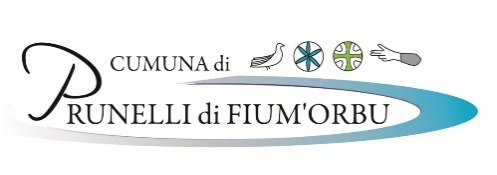 @ : prunellidifiumorbu@orange.frTEL 04.95.56.51.10     Fax 04.95.56.51.15@ : prunellidifiumorbu@orange.frTEL 04.95.56.51.10     Fax 04.95.56.51.15@ : prunellidifiumorbu@orange.frTEL 04.95.56.51.10     Fax 04.95.56.51.15@ : prunellidifiumorbu@orange.frTEL 04.95.56.51.10     Fax 04.95.56.51.15@ : prunellidifiumorbu@orange.frÉLÈVEÉLÈVEÉLÈVEÉLÈVEÉLÈVEÉLÈVEÉLÈVEÉLÈVEÉLÈVEÉLÈVEÉLÈVEÉLÈVEÉLÈVEÉLÈVEÉLÈVEÉLÈVENOM : ____________________________NOM : ____________________________NOM : ____________________________NOM : ____________________________NOM : ____________________________Prénom(s) : ____________/_____________/____________Prénom(s) : ____________/_____________/____________Prénom(s) : ____________/_____________/____________Prénom(s) : ____________/_____________/____________Prénom(s) : ____________/_____________/____________Prénom(s) : ____________/_____________/____________Prénom(s) : ____________/_____________/____________Prénom(s) : ____________/_____________/____________Prénom(s) : ____________/_____________/____________Prénom(s) : ____________/_____________/____________Sexe : M   F  NOM d'usage : ____________________________NOM d'usage : ____________________________NOM d'usage : ____________________________NOM d'usage : ____________________________NOM d'usage : ____________________________NOM d'usage : ____________________________NOM d'usage : ____________________________NOM d'usage : ____________________________NOM d'usage : ____________________________NOM d'usage : ____________________________NOM d'usage : ____________________________NOM d'usage : ____________________________NOM d'usage : ____________________________NOM d'usage : ____________________________NOM d'usage : ____________________________Né(e) le : ___ /___ /______Né(e) le : ___ /___ /______Né(e) le : ___ /___ /______Lieu de naissance (commune et département) (1) : _________________________________________Lieu de naissance (commune et département) (1) : _________________________________________Lieu de naissance (commune et département) (1) : _________________________________________Lieu de naissance (commune et département) (1) : _________________________________________Lieu de naissance (commune et département) (1) : _________________________________________Lieu de naissance (commune et département) (1) : _________________________________________Lieu de naissance (commune et département) (1) : _________________________________________Lieu de naissance (commune et département) (1) : _________________________________________Lieu de naissance (commune et département) (1) : _________________________________________Lieu de naissance (commune et département) (1) : _________________________________________Lieu de naissance (commune et département) (1) : _________________________________________Lieu de naissance (commune et département) (1) : _________________________________________Lieu de naissance (commune et département) (1) : _________________________________________Adresse : ___________________________________________________________________________________________________Adresse : ___________________________________________________________________________________________________Adresse : ___________________________________________________________________________________________________Adresse : ___________________________________________________________________________________________________Adresse : ___________________________________________________________________________________________________Adresse : ___________________________________________________________________________________________________Adresse : ___________________________________________________________________________________________________Adresse : ___________________________________________________________________________________________________Adresse : ___________________________________________________________________________________________________Adresse : ___________________________________________________________________________________________________Adresse : ___________________________________________________________________________________________________Adresse : ___________________________________________________________________________________________________Adresse : ___________________________________________________________________________________________________Adresse : ___________________________________________________________________________________________________Adresse : ___________________________________________________________________________________________________Adresse : ___________________________________________________________________________________________________Code postal : __________Code postal : __________Code postal : __________Commune : ________________________________________________________________________Commune : ________________________________________________________________________Commune : ________________________________________________________________________Commune : ________________________________________________________________________Commune : ________________________________________________________________________Commune : ________________________________________________________________________Commune : ________________________________________________________________________Commune : ________________________________________________________________________Commune : ________________________________________________________________________Commune : ________________________________________________________________________Commune : ________________________________________________________________________Commune : ________________________________________________________________________Commune : ________________________________________________________________________Centre de sécurité sociale : ______________________Centre de sécurité sociale : ______________________Centre de sécurité sociale : ______________________Centre de sécurité sociale : ______________________Centre de sécurité sociale : ______________________Centre de sécurité sociale : ______________________N° de sécurité sociale : /__/__/__/__/__/__/__/__/__/__/__/__/__/   /__/__/N° de sécurité sociale : /__/__/__/__/__/__/__/__/__/__/__/__/__/   /__/__/N° de sécurité sociale : /__/__/__/__/__/__/__/__/__/__/__/__/__/   /__/__/N° de sécurité sociale : /__/__/__/__/__/__/__/__/__/__/__/__/__/   /__/__/N° de sécurité sociale : /__/__/__/__/__/__/__/__/__/__/__/__/__/   /__/__/N° de sécurité sociale : /__/__/__/__/__/__/__/__/__/__/__/__/__/   /__/__/N° de sécurité sociale : /__/__/__/__/__/__/__/__/__/__/__/__/__/   /__/__/N° de sécurité sociale : /__/__/__/__/__/__/__/__/__/__/__/__/__/   /__/__/N° de sécurité sociale : /__/__/__/__/__/__/__/__/__/__/__/__/__/   /__/__/N° de sécurité sociale : /__/__/__/__/__/__/__/__/__/__/__/__/__/   /__/__/Adresse du centre de sécurité sociale : ___________________________________________Adresse du centre de sécurité sociale : ___________________________________________Adresse du centre de sécurité sociale : ___________________________________________Adresse du centre de sécurité sociale : ___________________________________________Adresse du centre de sécurité sociale : ___________________________________________Adresse du centre de sécurité sociale : ___________________________________________Adresse du centre de sécurité sociale : ___________________________________________Adresse du centre de sécurité sociale : ___________________________________________Adresse du centre de sécurité sociale : ___________________________________________Adresse du centre de sécurité sociale : ___________________________________________Adresse du centre de sécurité sociale : ___________________________________________Adresse du centre de sécurité sociale : ___________________________________________Adresse du centre de sécurité sociale : ___________________________________________N° caf. : ____________________N° caf. : ____________________N° caf. : ____________________Date du dernier rappel de vaccin antitétanique : ______________________Date du dernier rappel de vaccin antitétanique : ______________________Date du dernier rappel de vaccin antitétanique : ______________________Date du dernier rappel de vaccin antitétanique : ______________________Date du dernier rappel de vaccin antitétanique : ______________________Date du dernier rappel de vaccin antitétanique : ______________________Date du dernier rappel de vaccin antitétanique : ______________________Date du dernier rappel de vaccin antitétanique : ______________________Date du dernier rappel de vaccin antitétanique : ______________________Date du dernier rappel de vaccin antitétanique : ______________________FRERES ET SŒURSFRERES ET SŒURSFRERES ET SŒURSFRERES ET SŒURSFRERES ET SŒURSFRERES ET SŒURSFRERES ET SŒURSFRERES ET SŒURSFRERES ET SŒURSFRERES ET SŒURSFRERES ET SŒURSFRERES ET SŒURSFRERES ET SŒURSFRERES ET SŒURSFRERES ET SŒURSFRERES ET SŒURSRESPONSABLES LÉGAUXRESPONSABLES LÉGAUXRESPONSABLES LÉGAUXRESPONSABLES LÉGAUXRESPONSABLES LÉGAUXRESPONSABLES LÉGAUXRESPONSABLES LÉGAUXRESPONSABLES LÉGAUXRESPONSABLES LÉGAUXRESPONSABLES LÉGAUXRESPONSABLES LÉGAUXRESPONSABLES LÉGAUXRESPONSABLES LÉGAUXRESPONSABLES LÉGAUXRESPONSABLES LÉGAUXRESPONSABLES LÉGAUXMèreNOM de jeune fille : _________________________________NOM de jeune fille : _________________________________NOM de jeune fille : _________________________________NOM de jeune fille : _________________________________NOM de jeune fille : _________________________________NOM de jeune fille : _________________________________NOM de jeune fille : _________________________________NOM de jeune fille : _________________________________Autorité parentale :Autorité parentale :Autorité parentale :Autorité parentale :Autorité parentale :Oui       Non       Oui       Non       NOM marital (nom d’usage) : ___________________________________NOM marital (nom d’usage) : ___________________________________NOM marital (nom d’usage) : ___________________________________NOM marital (nom d’usage) : ___________________________________NOM marital (nom d’usage) : ___________________________________NOM marital (nom d’usage) : ___________________________________NOM marital (nom d’usage) : ___________________________________NOM marital (nom d’usage) : ___________________________________NOM marital (nom d’usage) : ___________________________________Prénom : ____________________________________Prénom : ____________________________________Prénom : ____________________________________Prénom : ____________________________________Prénom : ____________________________________Prénom : ____________________________________Prénom : ____________________________________Profession : __________________________________________________Profession : __________________________________________________Profession : __________________________________________________Profession : __________________________________________________Profession : __________________________________________________Profession : __________________________________________________Profession : __________________________________________________Profession : __________________________________________________Profession : __________________________________________________Situation familiale (2) : _________________________Situation familiale (2) : _________________________Situation familiale (2) : _________________________Situation familiale (2) : _________________________Situation familiale (2) : _________________________Situation familiale (2) : _________________________Situation familiale (2) : _________________________Adresse : ____________________________________________________________________________________________________Adresse : ____________________________________________________________________________________________________Adresse : ____________________________________________________________________________________________________Adresse : ____________________________________________________________________________________________________Adresse : ____________________________________________________________________________________________________Adresse : ____________________________________________________________________________________________________Adresse : ____________________________________________________________________________________________________Adresse : ____________________________________________________________________________________________________Adresse : ____________________________________________________________________________________________________Adresse : ____________________________________________________________________________________________________Adresse : ____________________________________________________________________________________________________Adresse : ____________________________________________________________________________________________________Adresse : ____________________________________________________________________________________________________Adresse : ____________________________________________________________________________________________________Adresse : ____________________________________________________________________________________________________Adresse : ____________________________________________________________________________________________________Code postal : ____________Code postal : ____________Code postal : ____________Commune : _________________________________________________________________________Commune : _________________________________________________________________________Commune : _________________________________________________________________________Commune : _________________________________________________________________________Commune : _________________________________________________________________________Commune : _________________________________________________________________________Commune : _________________________________________________________________________Commune : _________________________________________________________________________Commune : _________________________________________________________________________Commune : _________________________________________________________________________Commune : _________________________________________________________________________Commune : _________________________________________________________________________Commune : _________________________________________________________________________Téléphone domicile : Téléphone domicile : /__/__/__/__/__/__/__/__/__/__/_________________________/__/__/__/__/__/__/__/__/__/__/_________________________/__/__/__/__/__/__/__/__/__/__/_________________________/__/__/__/__/__/__/__/__/__/__/_________________________/__/__/__/__/__/__/__/__/__/__/_________________________Téléphone portable : Téléphone portable : Téléphone portable : Téléphone portable : /__/__/__/__/__/__/__/__/__/__/________________________/__/__/__/__/__/__/__/__/__/__/________________________/__/__/__/__/__/__/__/__/__/__/________________________/__/__/__/__/__/__/__/__/__/__/________________________/__/__/__/__/__/__/__/__/__/__/________________________Téléphone travail : Téléphone travail : /__/__/__/__/__/__/__/__/__/__/____________________/__/__/__/__/__/__/__/__/__/__/____________________/__/__/__/__/__/__/__/__/__/__/____________________/__/__/__/__/__/__/__/__/__/__/____________________/__/__/__/__/__/__/__/__/__/__/____________________Numéro de poste : Numéro de poste : Numéro de poste : Numéro de poste : ________________________________________________________________________________________________________________________________________________________________Courriel : ____________________________________________________________________________________________________J’accepte de communiquer mon adresse (postale et courriel) aux associations de parents d’élèves    Oui       Non       Courriel : ____________________________________________________________________________________________________J’accepte de communiquer mon adresse (postale et courriel) aux associations de parents d’élèves    Oui       Non       Courriel : ____________________________________________________________________________________________________J’accepte de communiquer mon adresse (postale et courriel) aux associations de parents d’élèves    Oui       Non       Courriel : ____________________________________________________________________________________________________J’accepte de communiquer mon adresse (postale et courriel) aux associations de parents d’élèves    Oui       Non       Courriel : ____________________________________________________________________________________________________J’accepte de communiquer mon adresse (postale et courriel) aux associations de parents d’élèves    Oui       Non       Courriel : ____________________________________________________________________________________________________J’accepte de communiquer mon adresse (postale et courriel) aux associations de parents d’élèves    Oui       Non       Courriel : ____________________________________________________________________________________________________J’accepte de communiquer mon adresse (postale et courriel) aux associations de parents d’élèves    Oui       Non       Courriel : ____________________________________________________________________________________________________J’accepte de communiquer mon adresse (postale et courriel) aux associations de parents d’élèves    Oui       Non       Courriel : ____________________________________________________________________________________________________J’accepte de communiquer mon adresse (postale et courriel) aux associations de parents d’élèves    Oui       Non       Courriel : ____________________________________________________________________________________________________J’accepte de communiquer mon adresse (postale et courriel) aux associations de parents d’élèves    Oui       Non       Courriel : ____________________________________________________________________________________________________J’accepte de communiquer mon adresse (postale et courriel) aux associations de parents d’élèves    Oui       Non       Courriel : ____________________________________________________________________________________________________J’accepte de communiquer mon adresse (postale et courriel) aux associations de parents d’élèves    Oui       Non       Courriel : ____________________________________________________________________________________________________J’accepte de communiquer mon adresse (postale et courriel) aux associations de parents d’élèves    Oui       Non       Courriel : ____________________________________________________________________________________________________J’accepte de communiquer mon adresse (postale et courriel) aux associations de parents d’élèves    Oui       Non       Courriel : ____________________________________________________________________________________________________J’accepte de communiquer mon adresse (postale et courriel) aux associations de parents d’élèves    Oui       Non       Courriel : ____________________________________________________________________________________________________J’accepte de communiquer mon adresse (postale et courriel) aux associations de parents d’élèves    Oui       Non       PèrePèrePèrePèrePèrePèrePèrePèrePèreAutorité parentale :Autorité parentale :Autorité parentale :Autorité parentale :Autorité parentale :Oui       Non       Oui       Non       NOM : _____________________________________________NOM : _____________________________________________NOM : _____________________________________________NOM : _____________________________________________NOM : _____________________________________________NOM : _____________________________________________NOM : _____________________________________________Prénom : ____________________________________________Prénom : ____________________________________________Prénom : ____________________________________________Prénom : ____________________________________________Prénom : ____________________________________________Prénom : ____________________________________________Prénom : ____________________________________________Prénom : ____________________________________________Prénom : ____________________________________________Profession :__________________________________________________Profession :__________________________________________________Profession :__________________________________________________Profession :__________________________________________________Profession :__________________________________________________Profession :__________________________________________________Profession :__________________________________________________Situation familiale (2) : ________________________________Situation familiale (2) : ________________________________Situation familiale (2) : ________________________________Situation familiale (2) : ________________________________Situation familiale (2) : ________________________________Situation familiale (2) : ________________________________Situation familiale (2) : ________________________________Situation familiale (2) : ________________________________Situation familiale (2) : ________________________________Adresse : ___________________________________________________________________________________________________Adresse : ___________________________________________________________________________________________________Adresse : ___________________________________________________________________________________________________Adresse : ___________________________________________________________________________________________________Adresse : ___________________________________________________________________________________________________Adresse : ___________________________________________________________________________________________________Adresse : ___________________________________________________________________________________________________Adresse : ___________________________________________________________________________________________________Adresse : ___________________________________________________________________________________________________Adresse : ___________________________________________________________________________________________________Adresse : ___________________________________________________________________________________________________Adresse : ___________________________________________________________________________________________________Adresse : ___________________________________________________________________________________________________Adresse : ___________________________________________________________________________________________________Adresse : ___________________________________________________________________________________________________Adresse : ___________________________________________________________________________________________________Code postal : ___________Code postal : ___________Code postal : ___________Commune : ________________________________________________________________________Commune : ________________________________________________________________________Commune : ________________________________________________________________________Commune : ________________________________________________________________________Commune : ________________________________________________________________________Commune : ________________________________________________________________________Commune : ________________________________________________________________________Commune : ________________________________________________________________________Commune : ________________________________________________________________________Commune : ________________________________________________________________________Commune : ________________________________________________________________________Commune : ________________________________________________________________________Commune : ________________________________________________________________________Téléphone domicile : Téléphone domicile : /__/__/__/__/__/__/__/__/__/__/_________________________/__/__/__/__/__/__/__/__/__/__/_________________________/__/__/__/__/__/__/__/__/__/__/_________________________/__/__/__/__/__/__/__/__/__/__/_________________________/__/__/__/__/__/__/__/__/__/__/_________________________Téléphone portable : Téléphone portable : Téléphone portable : Téléphone portable : _/__/__/__/__/__/__/__/__/__/__/______________________________/__/__/__/__/__/__/__/__/__/__/______________________________/__/__/__/__/__/__/__/__/__/__/______________________________/__/__/__/__/__/__/__/__/__/__/______________________________/__/__/__/__/__/__/__/__/__/__/_____________________________Téléphone travail : Téléphone travail : __/__/__/__/__/__/__/__/__/__/_____________________________/__/__/__/__/__/__/__/__/__/_____________________________/__/__/__/__/__/__/__/__/__/_____________________________/__/__/__/__/__/__/__/__/__/_____________________________/__/__/__/__/__/__/__/__/__/___________________________Numéro de poste : Numéro de poste : Numéro de poste : Numéro de poste : _/__/__/__/__/__/__/__/__/__/__/_________________________________/__/__/__/__/__/__/__/__/__/__/_________________________________/__/__/__/__/__/__/__/__/__/__/_________________________________/__/__/__/__/__/__/__/__/__/__/_________________________________/__/__/__/__/__/__/__/__/__/__/________________________________Courriel : ___________________________________________________________________________________________________J’accepte de communiquer mon adresse (postale et courriel) aux associations de parents d’élèves    Oui       Non    Courriel : ___________________________________________________________________________________________________J’accepte de communiquer mon adresse (postale et courriel) aux associations de parents d’élèves    Oui       Non    Courriel : ___________________________________________________________________________________________________J’accepte de communiquer mon adresse (postale et courriel) aux associations de parents d’élèves    Oui       Non    Courriel : ___________________________________________________________________________________________________J’accepte de communiquer mon adresse (postale et courriel) aux associations de parents d’élèves    Oui       Non    Courriel : ___________________________________________________________________________________________________J’accepte de communiquer mon adresse (postale et courriel) aux associations de parents d’élèves    Oui       Non    Courriel : ___________________________________________________________________________________________________J’accepte de communiquer mon adresse (postale et courriel) aux associations de parents d’élèves    Oui       Non    Courriel : ___________________________________________________________________________________________________J’accepte de communiquer mon adresse (postale et courriel) aux associations de parents d’élèves    Oui       Non    Courriel : ___________________________________________________________________________________________________J’accepte de communiquer mon adresse (postale et courriel) aux associations de parents d’élèves    Oui       Non    Courriel : ___________________________________________________________________________________________________J’accepte de communiquer mon adresse (postale et courriel) aux associations de parents d’élèves    Oui       Non    Courriel : ___________________________________________________________________________________________________J’accepte de communiquer mon adresse (postale et courriel) aux associations de parents d’élèves    Oui       Non    Courriel : ___________________________________________________________________________________________________J’accepte de communiquer mon adresse (postale et courriel) aux associations de parents d’élèves    Oui       Non    Courriel : ___________________________________________________________________________________________________J’accepte de communiquer mon adresse (postale et courriel) aux associations de parents d’élèves    Oui       Non    Courriel : ___________________________________________________________________________________________________J’accepte de communiquer mon adresse (postale et courriel) aux associations de parents d’élèves    Oui       Non    Courriel : ___________________________________________________________________________________________________J’accepte de communiquer mon adresse (postale et courriel) aux associations de parents d’élèves    Oui       Non    Courriel : ___________________________________________________________________________________________________J’accepte de communiquer mon adresse (postale et courriel) aux associations de parents d’élèves    Oui       Non    Courriel : ___________________________________________________________________________________________________J’accepte de communiquer mon adresse (postale et courriel) aux associations de parents d’élèves    Oui       Non    Autre responsable légal (personne physique ou morale)Autre responsable légal (personne physique ou morale)Autre responsable légal (personne physique ou morale)Autre responsable légal (personne physique ou morale)Autre responsable légal (personne physique ou morale)Autre responsable légal (personne physique ou morale)Autre responsable légal (personne physique ou morale)Autre responsable légal (personne physique ou morale)Autre responsable légal (personne physique ou morale)Autorité parentale :Autorité parentale :Autorité parentale :Autorité parentale :Autorité parentale :Oui       Non       Oui       Non       Organisme : _________________________________________Organisme : _________________________________________Organisme : _________________________________________Organisme : _________________________________________Organisme : _________________________________________Organisme : _________________________________________Organisme : _________________________________________Fonction : ___________________________________________Fonction : ___________________________________________Fonction : ___________________________________________Fonction : ___________________________________________Fonction : ___________________________________________Fonction : ___________________________________________Fonction : ___________________________________________Lien avec l’enfant : ____________________________________Lien avec l’enfant : ____________________________________Lien avec l’enfant : ____________________________________Lien avec l’enfant : ____________________________________Lien avec l’enfant : ____________________________________Lien avec l’enfant : ____________________________________Lien avec l’enfant : ____________________________________Lien avec l’enfant : ____________________________________Lien avec l’enfant : ____________________________________Adresse : ____________________________________________________________________________________________________Adresse : ____________________________________________________________________________________________________Adresse : ____________________________________________________________________________________________________Adresse : ____________________________________________________________________________________________________Adresse : ____________________________________________________________________________________________________Adresse : ____________________________________________________________________________________________________Adresse : ____________________________________________________________________________________________________Adresse : ____________________________________________________________________________________________________Adresse : ____________________________________________________________________________________________________Adresse : ____________________________________________________________________________________________________Adresse : ____________________________________________________________________________________________________Adresse : ____________________________________________________________________________________________________Adresse : ____________________________________________________________________________________________________Adresse : ____________________________________________________________________________________________________Adresse : ____________________________________________________________________________________________________Adresse : ____________________________________________________________________________________________________Code postal : ____________Code postal : ____________Code postal : ____________Commune : ________________________________________________________________________Commune : ________________________________________________________________________Commune : ________________________________________________________________________Commune : ________________________________________________________________________Commune : ________________________________________________________________________Commune : ________________________________________________________________________Commune : ________________________________________________________________________Commune : ________________________________________________________________________Commune : ________________________________________________________________________Commune : ________________________________________________________________________Commune : ________________________________________________________________________Commune : ________________________________________________________________________Commune : ________________________________________________________________________Téléphone : Téléphone : __/__/__/__/__/__/__/__/__/__/__/______________________________/__/__/__/__/__/__/__/__/__/__/______________________________/__/__/__/__/__/__/__/__/__/__/______________________________/__/__/__/__/__/__/__/__/__/__/______________________________/__/__/__/__/__/__/__/__/__/__/____________________________Téléphone portable : Téléphone portable : Téléphone portable : Téléphone portable : __/__/__/__/__/__/__/__/__/__/__/_______________________________/__/__/__/__/__/__/__/__/__/__/_______________________________/__/__/__/__/__/__/__/__/__/__/_______________________________/__/__/__/__/__/__/__/__/__/__/_______________________________/__/__/__/__/__/__/__/__/__/__/_____________________________Courriel : ___________________________________________________________________________________________________Courriel : ___________________________________________________________________________________________________Courriel : ___________________________________________________________________________________________________Courriel : ___________________________________________________________________________________________________Courriel : ___________________________________________________________________________________________________Courriel : ___________________________________________________________________________________________________Courriel : ___________________________________________________________________________________________________Courriel : ___________________________________________________________________________________________________Courriel : ___________________________________________________________________________________________________Courriel : ___________________________________________________________________________________________________Courriel : ___________________________________________________________________________________________________Courriel : ___________________________________________________________________________________________________Courriel : ___________________________________________________________________________________________________Courriel : ___________________________________________________________________________________________________Courriel : ___________________________________________________________________________________________________Courriel : ___________________________________________________________________________________________________MEDECIN TRAITANT : ________________________________________________________MEDECIN TRAITANT : ________________________________________________________MEDECIN TRAITANT : ________________________________________________________MEDECIN TRAITANT : ________________________________________________________MEDECIN TRAITANT : ________________________________________________________MEDECIN TRAITANT : ________________________________________________________MEDECIN TRAITANT : ________________________________________________________MEDECIN TRAITANT : ________________________________________________________ A appeler en cas d'urgence A appeler en cas d'urgenceAdresse : ______________________________________________________________________Adresse : ______________________________________________________________________Adresse : ______________________________________________________________________Adresse : ______________________________________________________________________Adresse : ______________________________________________________________________Adresse : ______________________________________________________________________Adresse : ______________________________________________________________________Adresse : ______________________________________________________________________ Autorisé à prendre l'enfant Autorisé à prendre l'enfantTéléphone cabinet : ____________________________________________________________________________________Téléphone portable : Téléphone portable : ___/__/__/__/__/__/__/__/__/__/__/__/_______________________________/__/__/__/__/__/__/__/__/__/__/__/_______________________________/__/__/__/__/__/__/__/__/__/__/__/_______________________________/__/__/__/__/__/__/__/__/__/__/__/_______________________________/__/__/__/__/__/__/__/__/__/__/__/____________________________Allergies connues de l'enfant : ________________________________________________________________________________Allergies connues de l'enfant : ________________________________________________________________________________Allergies connues de l'enfant : ________________________________________________________________________________Allergies connues de l'enfant : ________________________________________________________________________________Allergies connues de l'enfant : ________________________________________________________________________________Allergies connues de l'enfant : ________________________________________________________________________________Allergies connues de l'enfant : ________________________________________________________________________________Allergies connues de l'enfant : ________________________________________________________________________________Allergies connues de l'enfant : ________________________________________________________________________________Allergies connues de l'enfant : ________________________________________________________________________________Allergies connues de l'enfant : ________________________________________________________________________________Problèmes de santé à signaler : _______________________________________________________________________________Problèmes de santé à signaler : _______________________________________________________________________________Problèmes de santé à signaler : _______________________________________________________________________________Problèmes de santé à signaler : _______________________________________________________________________________Problèmes de santé à signaler : _______________________________________________________________________________Problèmes de santé à signaler : _______________________________________________________________________________Problèmes de santé à signaler : _______________________________________________________________________________Problèmes de santé à signaler : _______________________________________________________________________________Problèmes de santé à signaler : _______________________________________________________________________________Problèmes de santé à signaler : _______________________________________________________________________________Problèmes de santé à signaler : _______________________________________________________________________________PERSONNES À APPELER EN CAS D’URGENCE ET/OU AUTORISÉES À PRENDRE L’ENFANT À LA SORTIEPERSONNES À APPELER EN CAS D’URGENCE ET/OU AUTORISÉES À PRENDRE L’ENFANT À LA SORTIEPERSONNES À APPELER EN CAS D’URGENCE ET/OU AUTORISÉES À PRENDRE L’ENFANT À LA SORTIEPERSONNES À APPELER EN CAS D’URGENCE ET/OU AUTORISÉES À PRENDRE L’ENFANT À LA SORTIEPERSONNES À APPELER EN CAS D’URGENCE ET/OU AUTORISÉES À PRENDRE L’ENFANT À LA SORTIEPERSONNES À APPELER EN CAS D’URGENCE ET/OU AUTORISÉES À PRENDRE L’ENFANT À LA SORTIEPERSONNES À APPELER EN CAS D’URGENCE ET/OU AUTORISÉES À PRENDRE L’ENFANT À LA SORTIEPERSONNES À APPELER EN CAS D’URGENCE ET/OU AUTORISÉES À PRENDRE L’ENFANT À LA SORTIEPERSONNES À APPELER EN CAS D’URGENCE ET/OU AUTORISÉES À PRENDRE L’ENFANT À LA SORTIEPERSONNES À APPELER EN CAS D’URGENCE ET/OU AUTORISÉES À PRENDRE L’ENFANT À LA SORTIEPERSONNES À APPELER EN CAS D’URGENCE ET/OU AUTORISÉES À PRENDRE L’ENFANT À LA SORTIENOM : ________________________________  Prénom : ____________________________NOM : ________________________________  Prénom : ____________________________NOM : ________________________________  Prénom : ____________________________NOM : ________________________________  Prénom : ____________________________NOM : ________________________________  Prénom : ____________________________NOM : ________________________________  Prénom : ____________________________NOM : ________________________________  Prénom : ____________________________ A appeler en cas d'urgence A appeler en cas d'urgence A appeler en cas d'urgenceLien avec l’enfant : ____________________________________________________________Lien avec l’enfant : ____________________________________________________________Lien avec l’enfant : ____________________________________________________________Lien avec l’enfant : ____________________________________________________________Lien avec l’enfant : ____________________________________________________________Lien avec l’enfant : ____________________________________________________________Lien avec l’enfant : ____________________________________________________________ Autorisé à prendre l'enfant Autorisé à prendre l'enfant Autorisé à prendre l'enfantAdresse : ___________________________________________________________________________________________________Adresse : ___________________________________________________________________________________________________Adresse : ___________________________________________________________________________________________________Adresse : ___________________________________________________________________________________________________Adresse : ___________________________________________________________________________________________________Adresse : ___________________________________________________________________________________________________Adresse : ___________________________________________________________________________________________________Adresse : ___________________________________________________________________________________________________Adresse : ___________________________________________________________________________________________________Adresse : ___________________________________________________________________________________________________Adresse : ___________________________________________________________________________________________________Code postal : ____________Code postal : ____________Commune : ________________________________________________________________________Commune : ________________________________________________________________________Commune : ________________________________________________________________________Commune : ________________________________________________________________________Commune : ________________________________________________________________________Commune : ________________________________________________________________________Commune : ________________________________________________________________________Commune : ________________________________________________________________________Commune : ________________________________________________________________________Téléphone domicile : __/__/__/__/__/__/__/__/__/__/__/___/__/__/__/__/__/__/__/__/__/__/___/__/__/__/__/__/__/__/__/__/__/_Téléphone portable : Téléphone portable : ___/__/__/__/__/__/__/__/__/__/__/______/__/__/__/__/__/__/__/__/__/__/______/__/__/__/__/__/__/__/__/__/__/______/__/__/__/__/__/__/__/__/__/__/______/__/__/__/__/__/__/__/__/__/__/___Téléphone travail : __/__/__/__/__/__/__/__/__/__/__/___/__/__/__/__/__/__/__/__/__/__/___/__/__/__/__/__/__/__/__/__/__/_Numéro de poste : Numéro de poste : ____________________________________________________________NOM : ________________________________  Prénom : ____________________________NOM : ________________________________  Prénom : ____________________________NOM : ________________________________  Prénom : ____________________________NOM : ________________________________  Prénom : ____________________________NOM : ________________________________  Prénom : ____________________________NOM : ________________________________  Prénom : ____________________________NOM : ________________________________  Prénom : ____________________________NOM : ________________________________  Prénom : ____________________________ A appeler en cas d'urgence A appeler en cas d'urgenceLien avec l’enfant : ____________________________________________________________Lien avec l’enfant : ____________________________________________________________Lien avec l’enfant : ____________________________________________________________Lien avec l’enfant : ____________________________________________________________Lien avec l’enfant : ____________________________________________________________Lien avec l’enfant : ____________________________________________________________Lien avec l’enfant : ____________________________________________________________Lien avec l’enfant : ____________________________________________________________ Autorisé à prendre l'enfant Autorisé à prendre l'enfantAdresse : ___________________________________________________________________________________________________Adresse : ___________________________________________________________________________________________________Adresse : ___________________________________________________________________________________________________Adresse : ___________________________________________________________________________________________________Adresse : ___________________________________________________________________________________________________Adresse : ___________________________________________________________________________________________________Adresse : ___________________________________________________________________________________________________Adresse : ___________________________________________________________________________________________________Adresse : ___________________________________________________________________________________________________Adresse : ___________________________________________________________________________________________________Adresse : ___________________________________________________________________________________________________Code postal : ____________Code postal : ____________Commune : ________________________________________________________________________Commune : ________________________________________________________________________Commune : ________________________________________________________________________Commune : ________________________________________________________________________Commune : ________________________________________________________________________Commune : ________________________________________________________________________Commune : ________________________________________________________________________Commune : ________________________________________________________________________Commune : ________________________________________________________________________Téléphone domicile : __/__/__/__/__/__/__/__/__/__/__/___/__/__/__/__/__/__/__/__/__/__/___/__/__/__/__/__/__/__/__/__/__/_Téléphone portable : Téléphone portable : _/__/__/__/__/__/__/__/__/__/__/______/__/__/__/__/__/__/__/__/__/__/______/__/__/__/__/__/__/__/__/__/__/______/__/__/__/__/__/__/__/__/__/__/______/__/__/__/__/__/__/__/__/__/__/_____Téléphone travail : __/__/__/__/__/__/__/__/__/__/__/___/__/__/__/__/__/__/__/__/__/__/___/__/__/__/__/__/__/__/__/__/__/_Numéro de poste : Numéro de poste : ____________________________________________________________INFORMATIONS PERISCOLAIRESINFORMATIONS PERISCOLAIRESINFORMATIONS PERISCOLAIRESINFORMATIONS PERISCOLAIRESINFORMATIONS PERISCOLAIRESINFORMATIONS PERISCOLAIRESINFORMATIONS PERISCOLAIRESINFORMATIONS PERISCOLAIRESINFORMATIONS PERISCOLAIRESINFORMATIONS PERISCOLAIRESINFORMATIONS PERISCOLAIRESGarderie matin :                        Oui       Non                                      Garderie soir :         Oui       Non         Transport Scolaire :                  Oui       Non                 Nom du transporteur :   ___________________________________Cantine :                                     Oui       Non                Déplacement  domicile - école      Seul      Accompagné         Garderie matin :                        Oui       Non                                      Garderie soir :         Oui       Non         Transport Scolaire :                  Oui       Non                 Nom du transporteur :   ___________________________________Cantine :                                     Oui       Non                Déplacement  domicile - école      Seul      Accompagné         Garderie matin :                        Oui       Non                                      Garderie soir :         Oui       Non         Transport Scolaire :                  Oui       Non                 Nom du transporteur :   ___________________________________Cantine :                                     Oui       Non                Déplacement  domicile - école      Seul      Accompagné         Garderie matin :                        Oui       Non                                      Garderie soir :         Oui       Non         Transport Scolaire :                  Oui       Non                 Nom du transporteur :   ___________________________________Cantine :                                     Oui       Non                Déplacement  domicile - école      Seul      Accompagné         Garderie matin :                        Oui       Non                                      Garderie soir :         Oui       Non         Transport Scolaire :                  Oui       Non                 Nom du transporteur :   ___________________________________Cantine :                                     Oui       Non                Déplacement  domicile - école      Seul      Accompagné         Garderie matin :                        Oui       Non                                      Garderie soir :         Oui       Non         Transport Scolaire :                  Oui       Non                 Nom du transporteur :   ___________________________________Cantine :                                     Oui       Non                Déplacement  domicile - école      Seul      Accompagné         Garderie matin :                        Oui       Non                                      Garderie soir :         Oui       Non         Transport Scolaire :                  Oui       Non                 Nom du transporteur :   ___________________________________Cantine :                                     Oui       Non                Déplacement  domicile - école      Seul      Accompagné         Garderie matin :                        Oui       Non                                      Garderie soir :         Oui       Non         Transport Scolaire :                  Oui       Non                 Nom du transporteur :   ___________________________________Cantine :                                     Oui       Non                Déplacement  domicile - école      Seul      Accompagné         Garderie matin :                        Oui       Non                                      Garderie soir :         Oui       Non         Transport Scolaire :                  Oui       Non                 Nom du transporteur :   ___________________________________Cantine :                                     Oui       Non                Déplacement  domicile - école      Seul      Accompagné         Garderie matin :                        Oui       Non                                      Garderie soir :         Oui       Non         Transport Scolaire :                  Oui       Non                 Nom du transporteur :   ___________________________________Cantine :                                     Oui       Non                Déplacement  domicile - école      Seul      Accompagné         Garderie matin :                        Oui       Non                                      Garderie soir :         Oui       Non         Transport Scolaire :                  Oui       Non                 Nom du transporteur :   ___________________________________Cantine :                                     Oui       Non                Déplacement  domicile - école      Seul      Accompagné         Je m’engage à vous signaler tous changements modifiant les indications mentionnées sur cette fiche.Date : ___________________         Signature de la Mère :                                                       Signature du Père :Je m’engage à vous signaler tous changements modifiant les indications mentionnées sur cette fiche.Date : ___________________         Signature de la Mère :                                                       Signature du Père :Je m’engage à vous signaler tous changements modifiant les indications mentionnées sur cette fiche.Date : ___________________         Signature de la Mère :                                                       Signature du Père :Je m’engage à vous signaler tous changements modifiant les indications mentionnées sur cette fiche.Date : ___________________         Signature de la Mère :                                                       Signature du Père :Je m’engage à vous signaler tous changements modifiant les indications mentionnées sur cette fiche.Date : ___________________         Signature de la Mère :                                                       Signature du Père :Je m’engage à vous signaler tous changements modifiant les indications mentionnées sur cette fiche.Date : ___________________         Signature de la Mère :                                                       Signature du Père :Je m’engage à vous signaler tous changements modifiant les indications mentionnées sur cette fiche.Date : ___________________         Signature de la Mère :                                                       Signature du Père :Je m’engage à vous signaler tous changements modifiant les indications mentionnées sur cette fiche.Date : ___________________         Signature de la Mère :                                                       Signature du Père :Je m’engage à vous signaler tous changements modifiant les indications mentionnées sur cette fiche.Date : ___________________         Signature de la Mère :                                                       Signature du Père :Je m’engage à vous signaler tous changements modifiant les indications mentionnées sur cette fiche.Date : ___________________         Signature de la Mère :                                                       Signature du Père :Je m’engage à vous signaler tous changements modifiant les indications mentionnées sur cette fiche.Date : ___________________         Signature de la Mère :                                                       Signature du Père :PIECES OBLIGATOIRES A JOINDRE :Assurance scolaire / extrascolaire ;PIECES OBLIGATOIRES A JOINDRE :Assurance scolaire / extrascolaire ;PIECES OBLIGATOIRES A JOINDRE :Assurance scolaire / extrascolaire ;PIECES OBLIGATOIRES A JOINDRE :Assurance scolaire / extrascolaire ;PIECES OBLIGATOIRES A JOINDRE :Assurance scolaire / extrascolaire ;PIECES OBLIGATOIRES A JOINDRE :Assurance scolaire / extrascolaire ;PIECES OBLIGATOIRES A JOINDRE :Assurance scolaire / extrascolaire ;PIECES OBLIGATOIRES A JOINDRE :Assurance scolaire / extrascolaire ;PIECES OBLIGATOIRES A JOINDRE :Assurance scolaire / extrascolaire ;PIECES OBLIGATOIRES A JOINDRE :Assurance scolaire / extrascolaire ;PIECES OBLIGATOIRES A JOINDRE :Assurance scolaire / extrascolaire ;INSCRIPTION Temps d’Activité PériscolaireToute demande d'inscription ne sera prise en compte qu’après réception du dossier complet  en mairie□ ALSH           □ CANTINE           □ GARDERIE          INSCRIPTION Temps d’Activité PériscolaireToute demande d'inscription ne sera prise en compte qu’après réception du dossier complet  en mairie□ ALSH           □ CANTINE           □ GARDERIE          INSCRIPTION Temps d’Activité PériscolaireToute demande d'inscription ne sera prise en compte qu’après réception du dossier complet  en mairie□ ALSH           □ CANTINE           □ GARDERIE          INSCRIPTION Temps d’Activité PériscolaireToute demande d'inscription ne sera prise en compte qu’après réception du dossier complet  en mairie□ ALSH           □ CANTINE           □ GARDERIE          INSCRIPTION Temps d’Activité PériscolaireToute demande d'inscription ne sera prise en compte qu’après réception du dossier complet  en mairie□ ALSH           □ CANTINE           □ GARDERIE          INSCRIPTION Temps d’Activité PériscolaireToute demande d'inscription ne sera prise en compte qu’après réception du dossier complet  en mairie□ ALSH           □ CANTINE           □ GARDERIE          INSCRIPTION Temps d’Activité PériscolaireToute demande d'inscription ne sera prise en compte qu’après réception du dossier complet  en mairie□ ALSH           □ CANTINE           □ GARDERIE          INSCRIPTION Temps d’Activité PériscolaireToute demande d'inscription ne sera prise en compte qu’après réception du dossier complet  en mairie□ ALSH           □ CANTINE           □ GARDERIE          INSCRIPTION Temps d’Activité PériscolaireToute demande d'inscription ne sera prise en compte qu’après réception du dossier complet  en mairie□ ALSH           □ CANTINE           □ GARDERIE          INSCRIPTION Temps d’Activité PériscolaireToute demande d'inscription ne sera prise en compte qu’après réception du dossier complet  en mairie□ ALSH           □ CANTINE           □ GARDERIE          INSCRIPTION Temps d’Activité PériscolaireToute demande d'inscription ne sera prise en compte qu’après réception du dossier complet  en mairie□ ALSH           □ CANTINE           □ GARDERIE          INSCRIPTION ACCUEIL PERISCOLAIRE (GARDERIE)INSCRIPTION ACCUEIL PERISCOLAIRE (GARDERIE)INSCRIPTION ACCUEIL PERISCOLAIRE (GARDERIE)INSCRIPTION ACCUEIL PERISCOLAIRE (GARDERIE)INSCRIPTION ACCUEIL PERISCOLAIRE (GARDERIE)INSCRIPTION ACCUEIL PERISCOLAIRE (GARDERIE)INSCRIPTION ACCUEIL PERISCOLAIRE (GARDERIE)INSCRIPTION ACCUEIL PERISCOLAIRE (GARDERIE)INSCRIPTION ACCUEIL PERISCOLAIRE (GARDERIE)INSCRIPTION ACCUEIL PERISCOLAIRE (GARDERIE)LUNDI                  MATIN  7H30-8H30LUNDI                  MATIN  7H30-8H30LUNDI                  MATIN  7H30-8H30Oui                     Non  Oui                     Non  SOIR       16H00-18H00SOIR       16H00-18H00SOIR       16H00-18H00SOIR       16H00-18H00Oui                     Non  Oui                     Non  MARDI                MATIN   7H30--8H30MARDI                MATIN   7H30--8H30MARDI                MATIN   7H30--8H30Oui                     Non  Oui                     Non  SOIR       16H00-18H00SOIR       16H00-18H00SOIR       16H00-18H00SOIR       16H00-18H00Oui                     Non  Oui                     Non  JEUDI                  MATIN  7H30- 8H30JEUDI                  MATIN  7H30- 8H30JEUDI                  MATIN  7H30- 8H30Oui                     Non  Oui                     Non  SOIR        16H00-18H00SOIR        16H00-18H00SOIR        16H00-18H00SOIR        16H00-18H00Oui                     Non  Oui                     Non  VENDREDI         MATIN  7H30-8H30VENDREDI         MATIN  7H30-8H30VENDREDI         MATIN  7H30-8H30Oui                     Non  Oui                     Non  SOIR        16H00-18H00SOIR        16H00-18H00SOIR        16H00-18H00SOIR        16H00-18H00Oui                     Non  Oui                     Non  INSCRIPTION CENTRE AERE (ALSH)A PARTIR DE 3 ANS ET DEMI REVOLUSToute demande d'inscription ne sera prise en compte qu’après une réservation sur le portail famille soit une demande en mairieINSCRIPTION CENTRE AERE (ALSH)A PARTIR DE 3 ANS ET DEMI REVOLUSToute demande d'inscription ne sera prise en compte qu’après une réservation sur le portail famille soit une demande en mairieINSCRIPTION CENTRE AERE (ALSH)A PARTIR DE 3 ANS ET DEMI REVOLUSToute demande d'inscription ne sera prise en compte qu’après une réservation sur le portail famille soit une demande en mairieINSCRIPTION CENTRE AERE (ALSH)A PARTIR DE 3 ANS ET DEMI REVOLUSToute demande d'inscription ne sera prise en compte qu’après une réservation sur le portail famille soit une demande en mairieINSCRIPTION CENTRE AERE (ALSH)A PARTIR DE 3 ANS ET DEMI REVOLUSToute demande d'inscription ne sera prise en compte qu’après une réservation sur le portail famille soit une demande en mairieINSCRIPTION CENTRE AERE (ALSH)A PARTIR DE 3 ANS ET DEMI REVOLUSToute demande d'inscription ne sera prise en compte qu’après une réservation sur le portail famille soit une demande en mairieINSCRIPTION CENTRE AERE (ALSH)A PARTIR DE 3 ANS ET DEMI REVOLUSToute demande d'inscription ne sera prise en compte qu’après une réservation sur le portail famille soit une demande en mairieINSCRIPTION CENTRE AERE (ALSH)A PARTIR DE 3 ANS ET DEMI REVOLUSToute demande d'inscription ne sera prise en compte qu’après une réservation sur le portail famille soit une demande en mairieINSCRIPTION CENTRE AERE (ALSH)A PARTIR DE 3 ANS ET DEMI REVOLUSToute demande d'inscription ne sera prise en compte qu’après une réservation sur le portail famille soit une demande en mairieINSCRIPTION CENTRE AERE (ALSH)A PARTIR DE 3 ANS ET DEMI REVOLUSToute demande d'inscription ne sera prise en compte qu’après une réservation sur le portail famille soit une demande en mairieINSCRIPTION CENTRE AERE (ALSH)A PARTIR DE 3 ANS ET DEMI REVOLUSToute demande d'inscription ne sera prise en compte qu’après une réservation sur le portail famille soit une demande en mairieALSH MERCREDI JOURNEE    07H30-12H00  14H00-18H00    ALSH MERCREDI JOURNEE    07H30-12H00  14H00-18H00    ALSH MERCREDI JOURNEE    07H30-12H00  14H00-18H00    Oui                     Non  Oui                     Non  ALSH VACANCES07H30-12H00/14H-18H00ALSH VACANCES07H30-12H00/14H-18H00ALSH VACANCES07H30-12H00/14H-18H00ALSH VACANCES07H30-12H00/14H-18H00  Oui                     Non    Oui                     Non                                CANTINE                            MERCREDI                       Oui                      Non        ALSH VACANCES ETE    Oui                     Non                                CANTINE                            MERCREDI                       Oui                      Non        ALSH VACANCES ETE    Oui                     Non                                CANTINE                            MERCREDI                       Oui                      Non        ALSH VACANCES ETE    Oui                     Non                                CANTINE                            MERCREDI                       Oui                      Non        ALSH VACANCES ETE    Oui                     Non                                CANTINE                            MERCREDI                       Oui                      Non        ALSH VACANCES ETE    Oui                     Non                                CANTINE                            MERCREDI                       Oui                      Non        ALSH VACANCES ETE    Oui                     Non                                CANTINE                            MERCREDI                       Oui                      Non        ALSH VACANCES ETE    Oui                     Non                                CANTINE                            MERCREDI                       Oui                      Non        ALSH VACANCES ETE    Oui                     Non                                CANTINE                            MERCREDI                       Oui                      Non        ALSH VACANCES ETE    Oui                     Non                                CANTINE                            MERCREDI                       Oui                      Non        ALSH VACANCES ETE    Oui                     Non                                CANTINE                            MERCREDI                       Oui                      Non        ALSH VACANCES ETE    Oui                     Non  INSCRIPTION CANTINE SCOLAIREToute demande d’inscription ne sera prise en compte après dépôt de dossier et réservations au préalable en mairie INSCRIPTION CANTINE SCOLAIREToute demande d’inscription ne sera prise en compte après dépôt de dossier et réservations au préalable en mairie INSCRIPTION CANTINE SCOLAIREToute demande d’inscription ne sera prise en compte après dépôt de dossier et réservations au préalable en mairie INSCRIPTION CANTINE SCOLAIREToute demande d’inscription ne sera prise en compte après dépôt de dossier et réservations au préalable en mairie INSCRIPTION CANTINE SCOLAIREToute demande d’inscription ne sera prise en compte après dépôt de dossier et réservations au préalable en mairie INSCRIPTION CANTINE SCOLAIREToute demande d’inscription ne sera prise en compte après dépôt de dossier et réservations au préalable en mairie INSCRIPTION CANTINE SCOLAIREToute demande d’inscription ne sera prise en compte après dépôt de dossier et réservations au préalable en mairie INSCRIPTION CANTINE SCOLAIREToute demande d’inscription ne sera prise en compte après dépôt de dossier et réservations au préalable en mairie INSCRIPTION CANTINE SCOLAIREToute demande d’inscription ne sera prise en compte après dépôt de dossier et réservations au préalable en mairie INSCRIPTION CANTINE SCOLAIREToute demande d’inscription ne sera prise en compte après dépôt de dossier et réservations au préalable en mairie INSCRIPTION CANTINE SCOLAIREToute demande d’inscription ne sera prise en compte après dépôt de dossier et réservations au préalable en mairie CANTINE CANTINE CANTINE Oui                     Non  Oui                     Non  ASSURANCE DE L'ENFANT ASSURANCE DE L'ENFANT ASSURANCE DE L'ENFANT ASSURANCE DE L'ENFANT ASSURANCE DE L'ENFANT ASSURANCE DE L'ENFANT ASSURANCE DE L'ENFANT ASSURANCE DE L'ENFANT ASSURANCE DE L'ENFANT ASSURANCE DE L'ENFANT ASSURANCE DE L'ENFANT Responsabilité civile :Responsabilité civile :Responsabilité civile :Oui                     Non  Oui                     Non  Individuelle Accident :Individuelle Accident :Individuelle Accident :Individuelle Accident :Oui                     Non  Oui                     Non  Compagnie d'assurance:Compagnie d'assurance:Compagnie d'assurance:Numéro de police d'assurance :Numéro de police d'assurance :Numéro de police d'assurance :Numéro de police d'assurance :